Are there any posters in the room?1.Make sentences using the words given. Example:  •	There/ three/ book/ on/ table.  There are three books on the table•	There/ a/ chair/ near/ desk.  There is a chair near the desk.1.There/ two/ map/ wall.           ___________________________________     2.There/ a/ television/ on/ table. __________________________________3.There/ three/ bedroom/ in/ my house.  _____________________________4.There/ a/ lamp/ on/ table.  ______________________________________     5.There/ five/ pencil/ in/ pencil box.  ________________________________6.There/ five/ room/ in/ my house.  _________________________________7.There/ twenty/ student/ in/ my class.  _____________________________2.Make and answer the questions.Example:         there/ book/ in/ schoolbag/ ? / Yes  Are there any books in the schoolbag? Yes, there are.there / sofa/ in/ living room/ ? / No  Are there any sofas in the living room?  No, there aren’t.1.There/ wardrobe/ in/ bedroom/ ? / No___________________________________________________2.There/ cupboard/ in/ dining room/ ? / No___________________________________________________	3.There/ picture/ in/ bedroom/ ? / Yes___________________________________________________	4.There/ lamp/ on/ table/ ? / Yes___________________________________________________	5.There/ bed/ in/ kitchen/ ? / No___________________________________________________3.Make and answer the questions:Example: •	cupboard/ in/ kitchen/ ? / 1 =) How many cupboards are there in the kitchen? There is one.•	student/ in/ class/ ?/ 30 =)  How many students are there in the class? There are thirty.coat/ in/ wardrobe/ ? / - 15-------------------------------------------------------	-------------------------------------------------------				2.	picture/ on/ wall/ ? / - 4	-------------------------------------------------------	-------------------------------------------------------				3.	fan/ in/ living room/ ? / - 3	-------------------------------------------------------	-------------------------------------------------------			4.	window/ in/ bedroom/ ? / - 2	-------------------------------------------------------	-------------------------------------------------------				5.	chair/ in/ living room/ ? / - 6	-------------------------------------------------------	-------------------------------------------------------				4.Read and answer the questions:This is my living room. There are many things in the room. There are three windows and one door. There is a sofa, a desk, six chairs. There is two lamps on the desk and a TV on the cupboard. There are five pictures and one fan on the wall.How many windows are there? ________________________________________How many chairs are there? _________________________________________How many pictures are there?______________________________________How many fans are there? _________________________________________5.Look the picture and answer the questions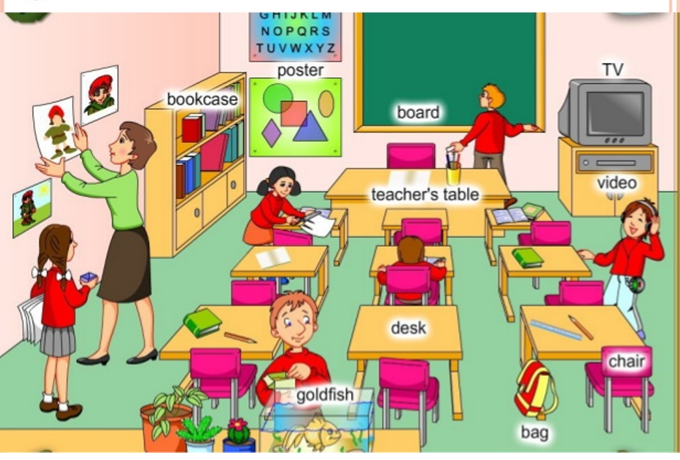 1.How many teachers are there in the classroom ? There is a teacher in the classroom.2.How many boys are there in the classroom ?_____________________________________3.How many girls are there in the classroom ?_____________________________________4.How many bookcases are there in the classroom ?_______________________________________5.How many chairs are there in the classroom ?_______________________________________6.How many televisons are there in the classroom ?_______________________________________8.How many desks are there in the classroom ?____________________________________________9.How many pictures are there on the wall ?___________________________________________6.Match the words with right images , by writing the correct number inside the circle.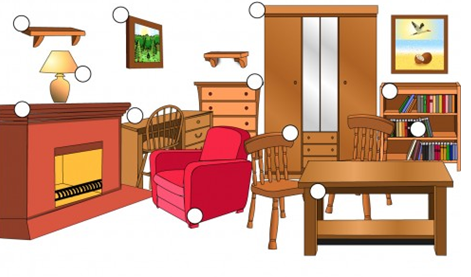 Write the sentences with “there is “/ “there are” using the words above.There is an armchair in the room.There  ______________________________________________________There  ______________________________________________________There  ______________________________________________________There ______________________________________________________There  ______________________________________________________There  ______________________________________________________There ______________________________________________________There ______________________________________________________There  ______________________________________________________There ______________________________________________________There _____________________________________________________7.Look at the pictures and circle the options.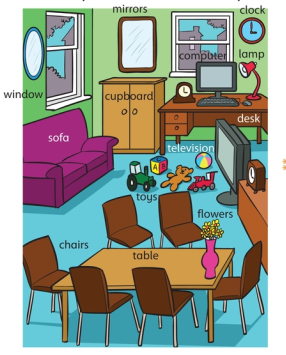 8.Look at the picture . Circle the question word and write the short answer.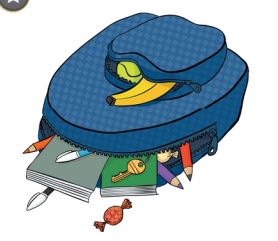 